Zlomky – sčítání a odčítání zlomků se stejným jmenovatelem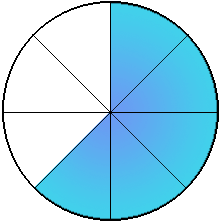 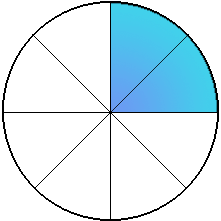 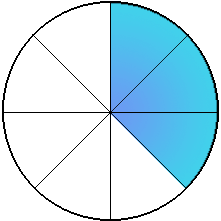 		  +   		        =           	 +	     		=	   Zlomky se stejným jmenovatelem sčítáme tak, že sečteme čitatele a jmenovatele opíšeme.-    =			  -				=		Zlomky se stejným jmenovatelem odčítáme tak, že čitatele odečteme a jmenovatele opíšeme.Cvičení:1.	Vypočítej příklady a zakroužkuj výsledky větší než jeden celek.a)  				d)  b)  				e)  c)  			f)  2.	Tři kamarádi sbírají samolepky s fotbalovými hráči do alba. Samolepek je celkem 320. Mirek má 120 samolepek, Tonda 100 samolepek a Honza 80 samolepek.a) 	Zapiš pomocí zlomků, jakou část ze všech samolepek má Mirek, jakou část má Tonda a jakou Honza.b)	Vypočítej, jakou část samolepek mají kluci dohromady.c)	Jaká část samolepek jim ještě chybí, aby měli kompletní album?